Domácí úkoly pro žáky 2.APřiděluji následující stránky pro období 27.4. – 30.4.Ahoj děti, moc Vás zdravím a posílám další úkoly z naší školy na dálku. I když jsou ve čtvrtek 30.4. čarodějnice. Nebojte, jen se prolétnu a budu hned zpět. Můžete si připravit čokomňamku, na kterou Vám posílám recept. A teď do práce…Český jazykVelký pracovní sešit – str. 26 a 34 (doplň i/y)Malý pracovní sešit – str. 37Učebnice – str 81 – opakuj ústně, co jsou slovesaPísanka – str. 22-23Posílám test – ten vytiskni /přepiš, vyplň a ulož do svých desek.MatematikaZačínáme násobilku 4, nauč se ji jako básničkuVelký pracovní sešit – str. 27 a 28Malý pracovní sešit – str. 15Posílám sloupečky, které vytiskni/přepiš, postupně samostatně vyplň a ulož do desek.PrvoukaPracovní sešit – str. 58-59Posílám testík, vytiskni/přepiš, vyplň a ulož do desek a další testík „Když to štěká, bučí mňouká“ je pro tvůj postřeh, zkus si ho.Tak se mějte a Buráček se oblékl do letního oblečku Zdraví Romana M.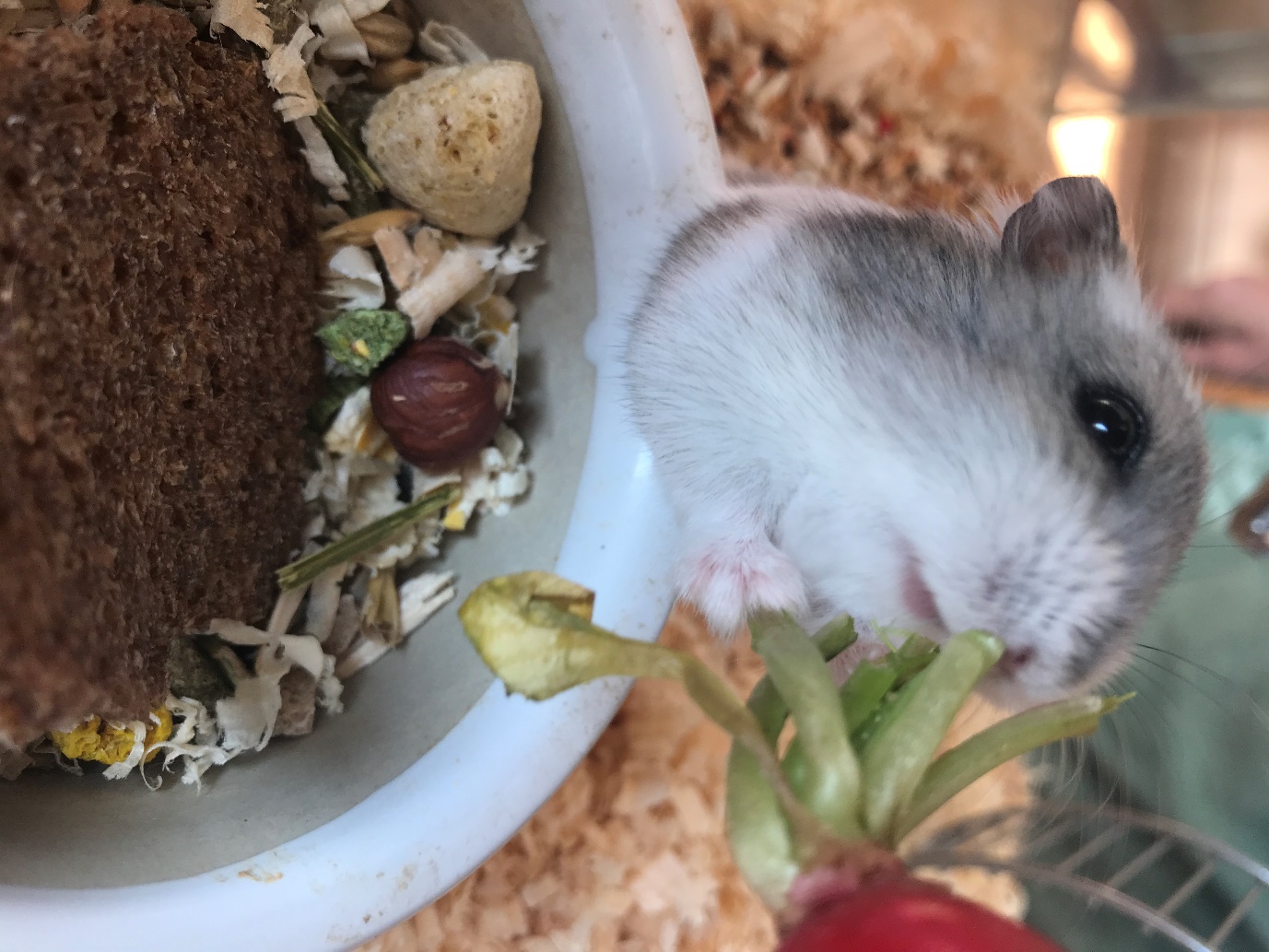 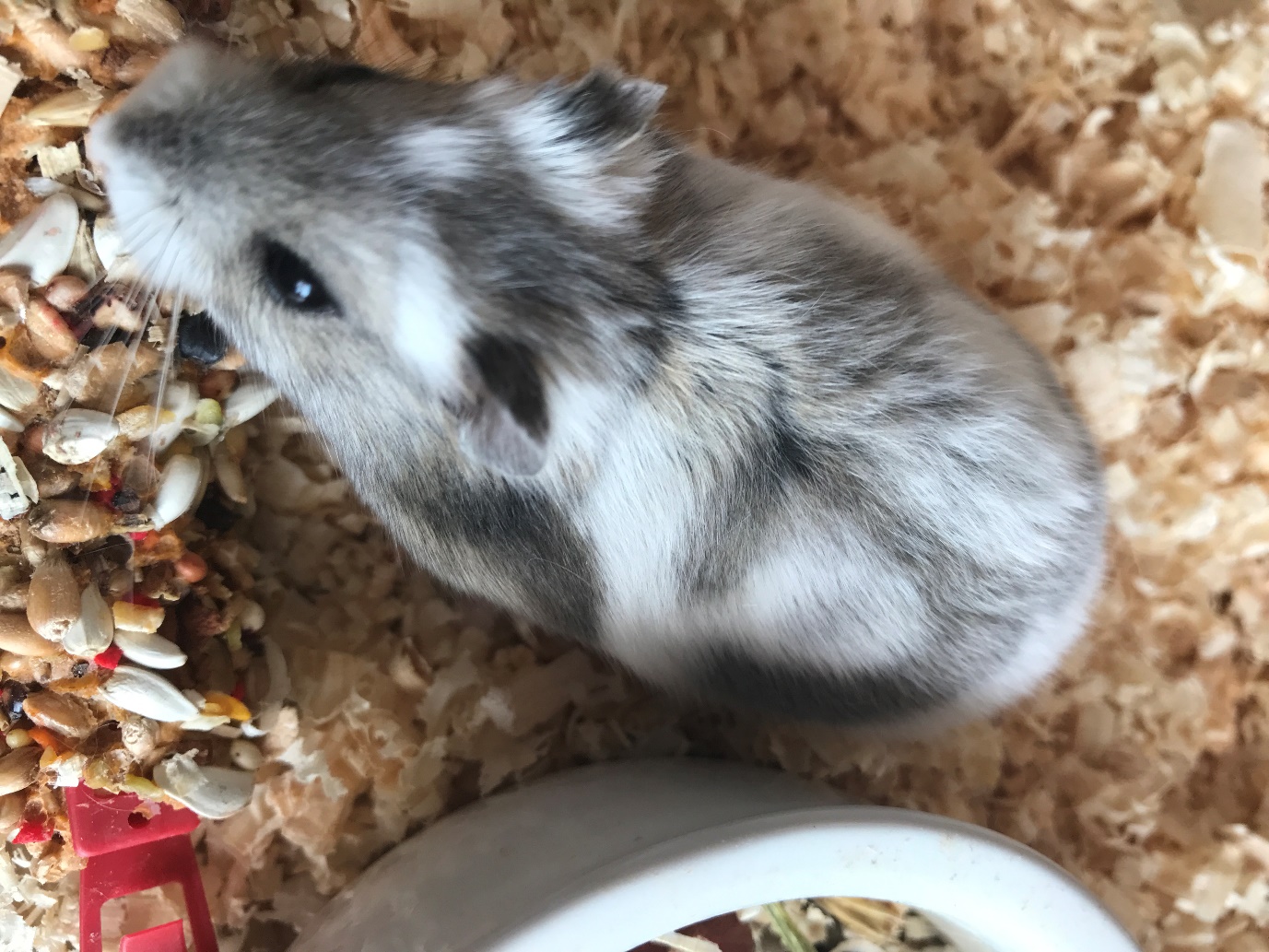 